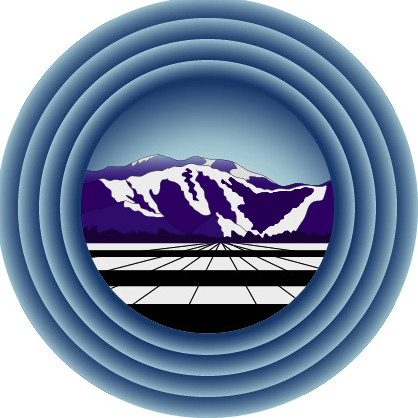 Maniototo Area SchoolMERINO JERSEY ORDER FORM100% Merino Wool School Jersey – Navy, Zip Neck (Unisex)*NB:  Sizes outside those stated above are available.  Please enquire with School Uniform Co-ordinatorOrders should be placed directly to School Uniform Co-ordinator by handing into the School Office.  Orders will not be placed until full payment is received. For any queries please contact: uniform@maniototo.school.nzContact Name:Student Name:Date:Address:Email:Phone/Mobile:Size (Chest measurement)PriceNumber RequiredTotal67cm$79.3572 cm$80.5077 cm$82.8082 cm$83.9587 cm$86.2592 cm$87.4097 cm$89.70102 cm$90.85107 cm$93.15112cm$96.60127cm$100.05TOTAL